North Carolina Math 3                          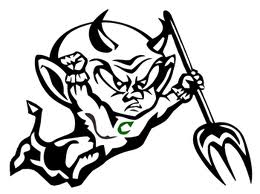 Justin Boggus jboggus@wcpss.netCary High School, Room 2215Course Website: chsmath3.weebly.com			Course Description:  This course is designed so that students have the opportunity to pull together and apply the accumulation of mathematics concepts learned previously. They apply methods from probability and statistics to draw inferences and conclusions from data. Students expand their repertoire of functions to include polynomial, rational, and radical functions, including an intense study of families of functions and the relationships therein. They expand their study of right triangle trigonometry to include general triangles and in the study of trigonometric functions to model simple periodic phenomena. Finally, students bring together all of their experience with functions and geometry to create models and solve contextual problems. Recommended Materials:  MUST HAVE A SPIRAL NOTEBOOK!!! 3 ring binder, paper, pencils, graphing calculator (TI-83 or TI-84 Plus)Evaluation:Quarter grades will be determined using weighted averages.  All grades will be kept in Powerschool.Weighted Categories are as followsTests								60%Quizzes (announced and unannounced)				30%Classwork, Homework, Investigations				10%Semester grades are weighted and calculated: 50% for Q3, 50% for Q4. There will be a state made final exam.Assessment Mastery Policy:Any student who scores below a 70 on a major test is eligible for an opportunity to show mastery and improve their test score if:Student inquires about retaking the test within three days of the teacher returning the test.All homework assignments are complete (including the review)Student attends a minimum of one SMART lunch to go over original test and review concepts. The highest mastery grade a student may attain is a 69.  In a semester, AMP is limited to 3 opportunities for any course. More information can be found in the student handbook.Classroom Responsibilities:Foster a positive environment			- Understand your actionsOffer your best self					- Participate in your communityRespect yourself, peers, and facultyKnow your potentialStrive for excellenceAttendance:Regular class attendance is extremely important.  Since math is sequential, absences have a detrimental effect on learning.  Make every effort not to schedule appointments during the class period.  Be in class!You are expected to be on time.  The Cary High School tardy policy will be followed.Students are responsible for using all available resources (Course website, Google Drive, peers, etc.) to obtain/check any missed notes or assignments during an absence. Technology:Personal devices will be used to enhance the learning experience, not detract from it.  Inappropriate and interruptive use of technology will not be tolerated at any time.  Personal and/or school devices are expected to be stored in the student's backpack or other secure location designated by the teacher. The purpose of this policy is to minimize distractions so students can focus on learning.Teachers will provide one warning to students using their cell phone during instructional time for non-instructional purposes. After a warning, teachers may confiscate the student’s phone and send down to the discipline office.The Cary High School Cell Phone Policy will be enforced.Extra Help:Extra help with us is available Tuesday, Wednesday, & Thursday during smart lunch, Impact periods, before and after school by appointment. Impact is required for all students whose current average is a 79.4 or below.Peer tutors are available through the national honors society. If you fall behind or need a little extra help, please, please, please come see me sooner than later.   I am here to help!!!I look forward to a successful school year with you. Please feel free to contact me at anytime. Calculator Usage Agreement:The use of a school-provided calculator is a privilege. Therefore those who use them should be willing to agree to follow certain guidelines when handling/using the calculators.  The guidelines include, but are not limited to: Use only the calculator assigned to you.Pick up/return your calculator at the beginning or ending of class. (Do not disrupt class to get a calculator)Never touch the calculator screen with anything.Only one calculator is to be carried or used by any one student at any one time. Dropped calculators are often damaged.  Tell your neighbor to get his/her own calculator.Students are not allowed to share calculators.After using the calculator, clear the memory.If the “your batteries are low” screen appears, go ahead and use the calculator for that day but tell the teacher and leave the calculator on the teacher’s desk so he/she can change batteries.Students do not change batteries in the graphing calculators, so there is no reason why the back cover should ever be removed.Calculators are to be used for their intended purpose, and not to write messages (either bad or good).Graphing calculators do not leave the classroom. 11.  The classroom teacher has the right at all times to revoke a student’s calculator use privileges based on student behavior. 12.  Based on student behavior/misbehavior, more rules may be added at any time.  
Damaging a calculator to the point that it cannot be used by another student will result in the student being charged for repairing or replacing the calculator.  The graphing calculators cost approximately $90.  I agree to the class and calculator usage guidelines listed above and will treat the calculators with respect and responsibility._____________________________________________________    ________________________Student                                                                                                  DateI understand all of the class procedures and that my child is offered the privilege of using a school-owned calculator during class. I agree to his/her use of the calculator and understand the responsibility of properly using the calculator is his/her responsibility. _____________________________________________________    ________________________
Parent/Guardian                                                                                    Date